ПРОЕКТ«Транспорт»(старшая группа)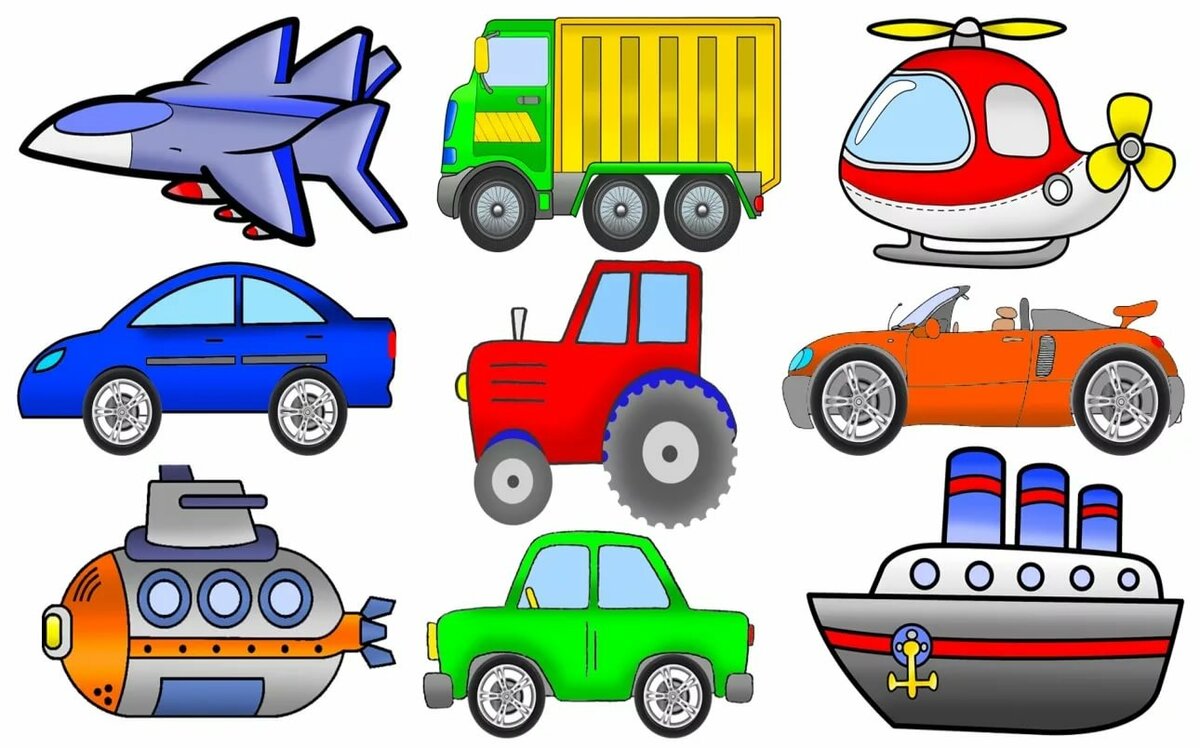 Тема: «Транспорт»Руководитель  : Третьякова Д.В.Группа : старшаяПо времени: краткосрочный.Сроки реализации проекта: 2 неделиАктуальность     Все дети любят кататься на транспорте, знают названия многих видов транспорта, но из рассказов детей, видно, что дети имеют  плохое представление  о  разнообразии  всех видов транспорта. В течение месяца были запланированы мероприятия на расширение  у детей знаний об истории транспорта, закрепление и уточнение представлений детей о видах транспорта с конкретной классификацией названий транспорта (водный, воздушный, наземный, специализированный).Проблема     Было установлено, что представление дошкольников о транспорте довольно ограничено — они знают лишь о некоторых видах транспорта, прежде всего самых распространенных.Цель проекта: познакомить детей с историей транспорта. Расширять представления детей о видах транспорта, как о средствах передвижения. Задачи проекта:  познакомить детей с разнообразием  водного,  воздушного, наземного,специализированного транспорта.
       Расширять знания детей о профессии «водитель»: пилот, машинист, тракторист.
Учить лепить машину, передавая форму и характерные особенности составных частей машины, показать приемы лепки разными способами.
Развитие творческого воображения, умения ориентироваться в пространстве, распознавать условные обозначения.
Расширять знания детей о правилах безопасного поведения в транспорте и около него.
Учить сравнивать виды транспорта между собой (автобус, троллейбус, трамвай; поезд, электричка; автомобили легковой и грузовой).
Учить отгадывать и сочинять самостоятельно загадки о видах транспорта.
Вызвать интерес к созданию выразительного цветового образа. Развивать мелкую моторику, согласованность в движении обеих рук.Ожидаемые результаты:  Дети научатся различать и называть виды транспорта. Рассказывать об отдельных видах транспорта, составлять рассказы с опорой на предметные картинки и схемы. Научатся классифицировать наземный, водный, воздушный транспорт. Дети будут иметь представление о разнообразии одного вида транспорта, получат знания об эволюции транспорта. На основе проблемных ситуаций и вопросов будут иметь возможность проявить свое воображение, творчество, с опорой на полученные знания. Родители активно примут участие в педагогическом процессе и повысят свою компетенцию по данной теме.Интеграция образовательных областей: Познавательное развитие, художественно - эстетическое развитие, социально – личностное развитие, физическое развитие, речевое развитие.Этапы проекта: 1 этап – Подготовительный (разработка схемы реализации проекта, обогащение предметно-развивающей среды по теме проекта, постановка проблемной ситуации). 2 этап – Практический (реализация проекта) 3 этап – Заключительный (подведение итогов, результаты продуктивной деятельности в процессе реализации проекта)План- схема проектаБеседы:Что такое транспорт?Какой бывает транспорт и зачем он нужен?История транспорта?Виды транспортаКто работает на транспортеРассматривание иллюстраций и репродукций:
Рассматривание серии сюжетных картинок на тему: «Транспорт»;Пословицы и поговорки о транспорте.  Стихи и загадки.Рассматривание альбома  «Специализированный  транспорт».Просмотр мультфильмов:Просмотр развивающих мультфильмов о транспорте.Презентация: «Виды транспорта»Наблюдение: во время прогулок и из окон детского сада за проезжающим транспортомПодвижные игры: «Светофор», «Повороты», «Ловкий пешеход», «Цветные автомобили».Чтение художественной литературыВ.В. Маяковского «Это книжечка моя про моря и про маяк», «Кем быть?»Б. Житкова  «Светофор»Н.Носов «Автомобиль»«Жил на свете самосвал» Агния БартоДидактические игры: «Назови вид транспорта»;«Кто больше расскажет о транспорте», «Дорожные знаки».«Найди безопасную дорогу»«Назови вид транспорта».Изобразительная деятельность:Рисование «Спецтехника», «Товарищ Светофор».Коллективная аппликация «Машины на нашей улице»Раскраски для самостоятельного раскрашивания.Создание демонстрационного альбома «Виды транспорта»РАБОТА С РОДИТЕЛЯМИПредложить детям вместе с родителями выучить стихи и загадки про транспортКонсультация для родителей «Безопасная дорога» Размещение материалов в родительских уголках Привлечение родителей к оформлению книжного уголка «Этот разный транспорт»Итоги проекта.      В ходе проекта «Транспорт» дети группы закрепили знания о том, что такое транспорт, для чего он необходим человеку .         Расширились представления о видах транспорта, о  его многообразии.Почти все дети стали логично, последовательно и чётко рассказывать как об известных им видах транспорта, о машинах специального назначения. Научились организовывать сюжетно-ролевые игры на основе имеющихся знаний о транспорте и профессий относящихся к нему.     Теперь дети более ответственно относиться к поведению в общественном транспорте. По прежнему знают и соблюдают правила дорожного движения.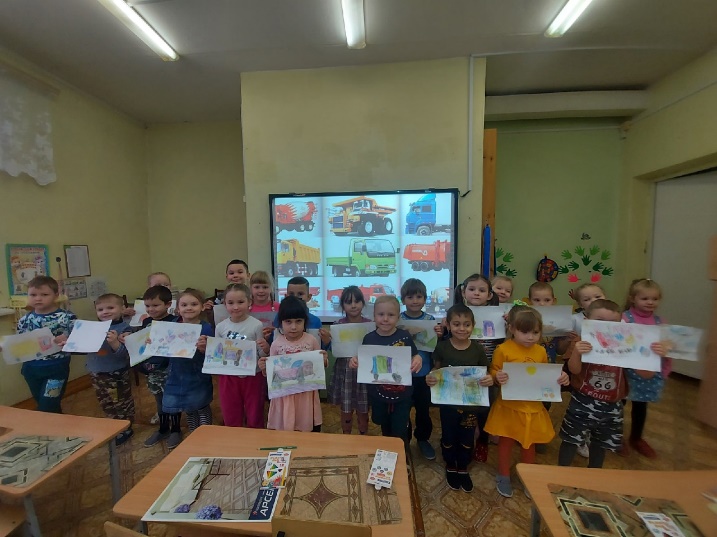 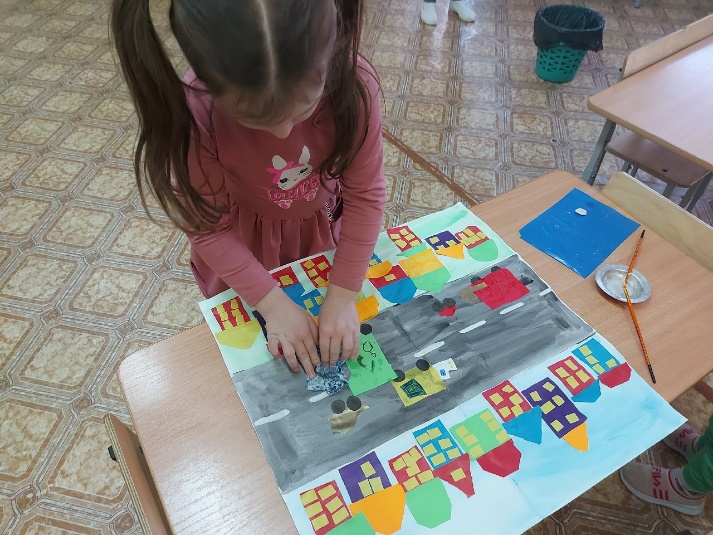 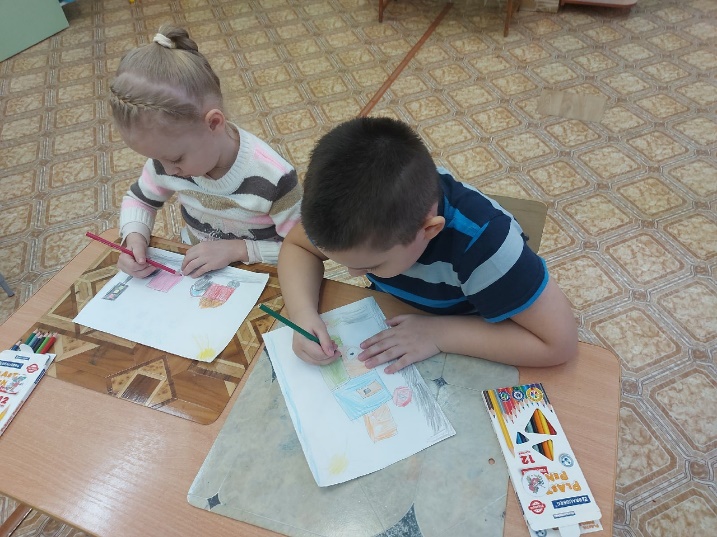 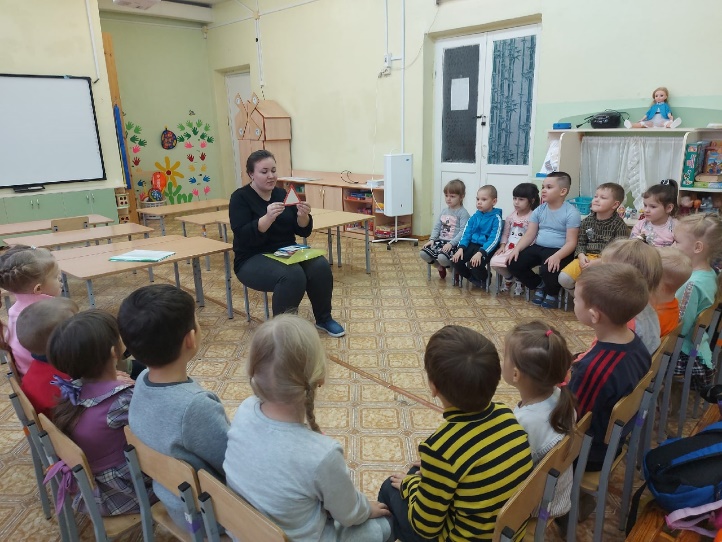 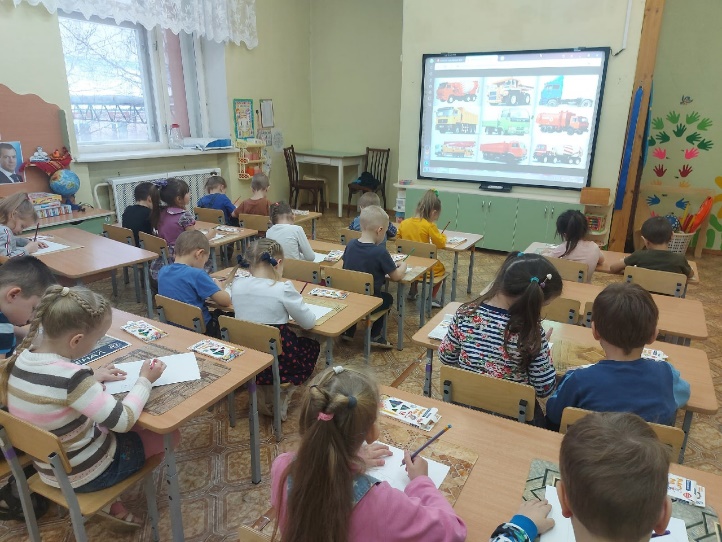 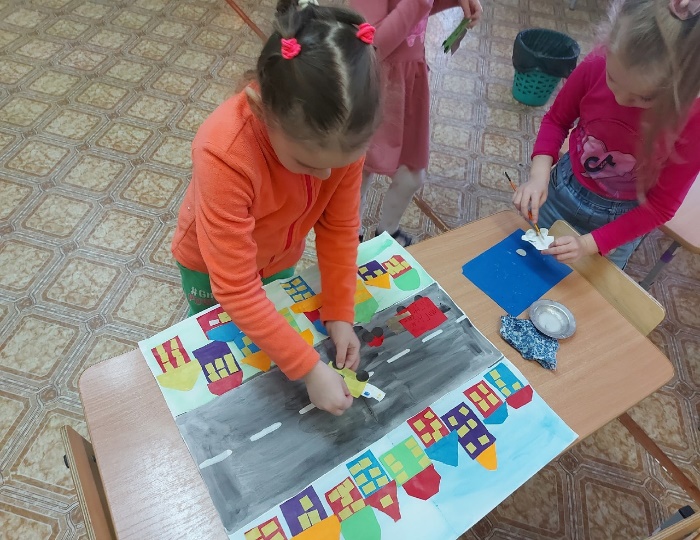 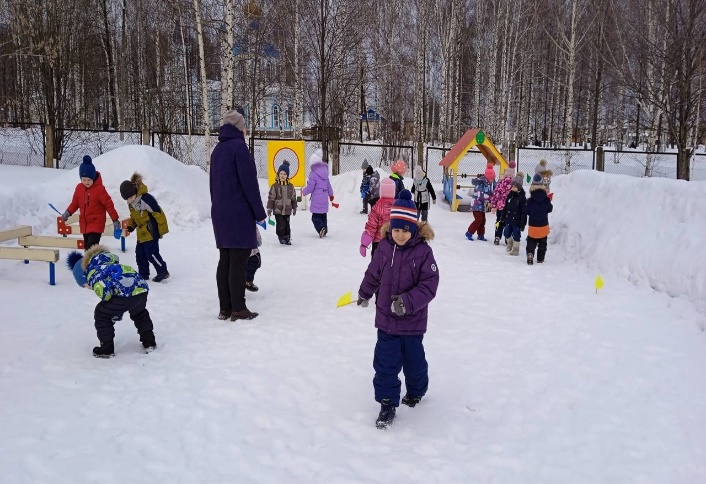 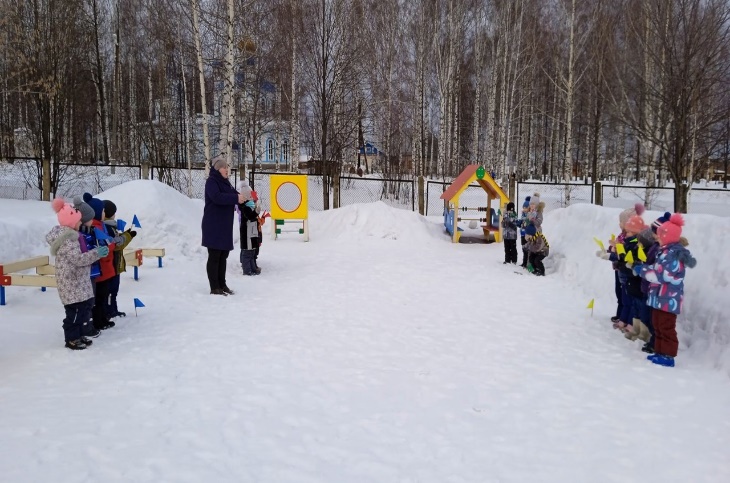 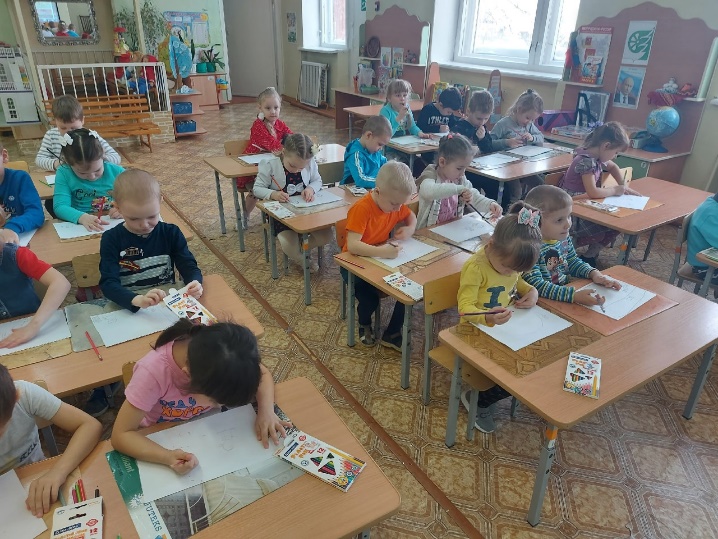 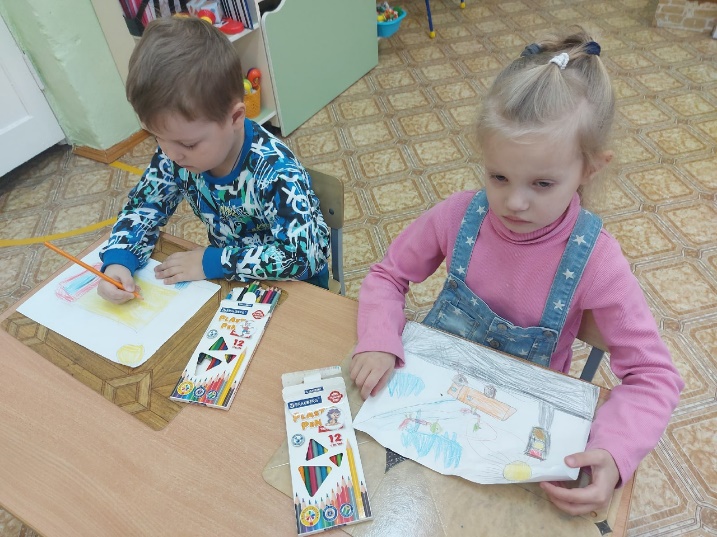 